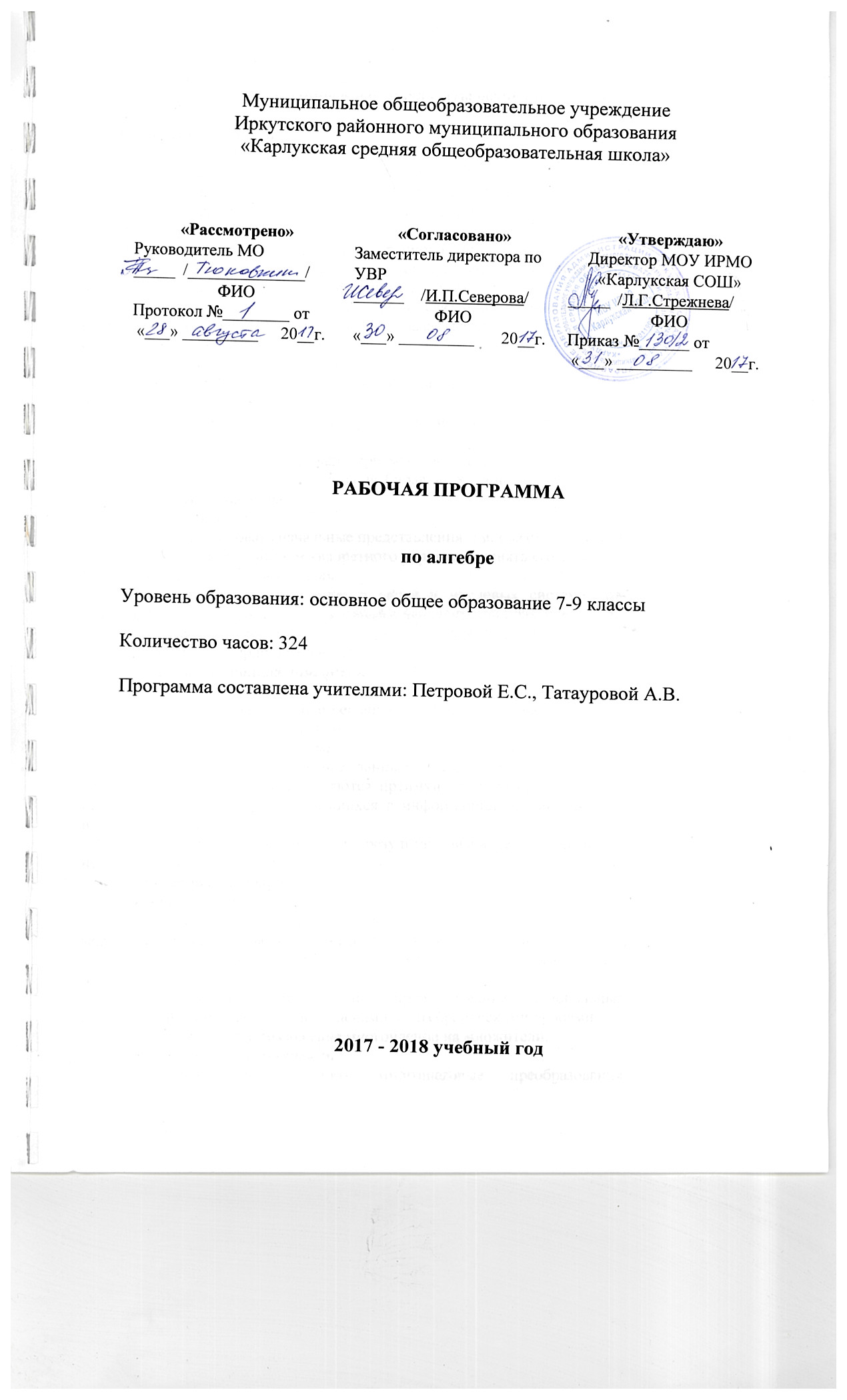 Планируемые результаты обучения алгебреРациональные числаУченик научится:понимать особенности десятичной системы счисления;владеть понятиями, связанными с делимостью натуральных чисел;выражать числа в эквивалентных формах, выбирая наиболее подходящую в зависимости от конкретной ситуации;сравнивать и упорядочивать рациональные числа;выполнять вычисления с рациональными числами, сочетая устные и письменные приемы вычислений, применять калькулятор;использовать понятия и умения, связанные с пропорциональностью величин, процентами в ходе решения математических задач и задач из смежных предметов, выполнять несложные практические расчеты.Ученик получит возможность:познакомиться с позиционными системами счисления с основаниями, отличными от 10;углубить и развить представления о натуральных числах и свойствах делимости;научиться использовать приемы, рационализирующие вычисления, приобрести привычку контролировать вычисления, выбирая подходящий для ситуации способ.Действительные числаУченик научится:использовать начальные представления о множестве действительных чисел;владеть понятием квадратного корня, применять его в вычислениях.Ученик получит возможность:развить представление о числе и числовых системах от натуральных до действительных чисел; о роли вычислений в человеческой практике;развить и углубить знание о десятичной записи действительных чисел (периодические и непериодические дроби).Измерения, приближения, оценкиУченик научится:использовать в ходе решения задач элементарные представления, связанные с приближенными значениями величин.Ученик получит возможность:понять, что числовые данные, которые используются для характеристики объектов окружающего мира, являются преимущественно приближенными, что по записи приближенных значений, содержащихся в информационных источниках, можно судить о погрешности приближения;понять, то погрешность результата вычислений должна быть соизмерима с погрешностью исходных данных.Алгебраические выраженияУченик научится:владеть понятиями «тождество», «тождественное преобразование», решать задачи, содержащие буквенные данные, работать с формулами;выполнять преобразования выражений, содержащих степени с целыми показателями и квадратные корни;выполнять тождественные преобразования рациональных выражений на основе правил действий над многочленами и алгебраическими дробями;выполнять разложение многочленов на множители.Ученик получит возможность:научиться выполнять многошаговые преобразования рациональных выражений, применяя широкий набор способов и приемов;применять тождественные преобразования для решения задач из различных разделов курса.УравненияУченик научится:решать основные виды рациональных уравнений с одной переменной, системы двух уравнений с двумя переменными;понимать уравнение как важнейшую математическую модель для описания и изучения разнообразных реальных ситуаций, решать текстовые задачи алгебраическим методом;применять графические представления для исследования и решения систем уравнений с двумя переменными.Ученик получит возможность:овладеть специальными приемами решения уравнений и систем уравнений; уверенно применять аппарат уравнений для решения разнообразных задач из математики, смежных предметов, практики;применять графические представления для исследования уравнений, систем уравнений, содержащих буквенные коэффициенты.НеравенстваУченик научится:понимать и применять терминологию и символику, связанные с отношением неравенства, свойства числовых неравенств;решать линейные неравенства с одной переменной и их системы; решать квадратные неравенства с опорой на графические представления;применять аппарат неравенств при решении задач из различных разделов курса.Ученик получит возможность:разнообразным приемам доказательства неравенств; уверенно применять аппарат неравенств для решения разнообразных математических задач и задач из смежных предметов, практики;применять графические представления для исследования неравенств, систем неравенств, содержащих буквенные коэффициенты.Основные понятия. Числовые функцииУченик научится:понимать и использовать функциональные понятия и язык (термины, символические обозначения);строить графики элементарных функций; исследовать свойства числовых функций на основе изучения поведения их графиков;понимать функцию как важнейшую модель для описания процессов и явлений окружающего мира, применять функцию как язык для описания и исследования зависимостей между физическими величинами.Ученик получит возможность:проводить исследования, связанные с изучением свойств функций, в том числе с использованием компьютера; на основе графиков изученных функций строить более сложные графики;использовать функциональные представления и свойства функций для решения математических задач из различных разделов курса.Числовые последовательностиУченик научится:понимать и использовать язык последовательностей;применять формулы, связанные с арифметической и геометрической прогрессиями, и аппарат, сформированный при изучении других разделов курса, к решению задач, в том числе с контекстом из реальной жизни.Ученик получит возможность:решать комбинированные задачи с применением формул n-го и суммы первых n членов арифметической и геометрической прогрессий, применяя при этом аппарат уравнений и неравенств;понимать арифметическую и геометрическую прогрессии как функции натурального аргумента; связывать арифметическую прогрессию с линейным ростом, геометрическую – с экспоненциальным ростом.Описательная статистикаУченик научится: использовать простейшие способы представления и анализа статистических данных.Ученик получит возможность:приобрести первоначальный опыт организации сбора данных при проведении опроса общественного мнения, осуществлять их анализ, представлять результаты опроса в виде таблицы, диаграммы.КомбинаторикаУченик научится:решать комбинаторные задачи на нахождение числа объектов или комбинаций.Ученик получит возможность:научиться некоторым специальным приемам решения комбинаторных задач.Случайные события и вероятностьУченик научится:находить относительную частоту и вероятность случайного события.Ученик получит возможность:приобрести опыт проведения случайных экспериментов, в том числе с помощью компьютерного моделирования, интерпретации их результатов.Программа обеспечивает достижение следующих результатов освоения образовательной программы основного общего образования:Личностные:ответственное отношение к учению, готовность и способности обучающихся к саморазвитию и самообразованию на основе мотивации к обучению и познанию, выбору дальнейшего образования на базе ориентировки в мире профессий и профессиональных предпочтений, осознанному построению индивидуальной образовательной траектории с учетом устойчивых познавательных интересов;целостное мировоззрение, соответствующее современному уровню развития науки и общественной практики;коммуникативная компетентность в общении и сотрудничестве со сверстниками, старшими и младшими, в образовательной, общественно полезной, учебно-исследовательской, творческой и других видах деятельности;умение ясно, точно, грамотно излагать свои мысли в устной и письменной речи, понимать смысл поставленной задачи, выстраивать аргументацию, приводить примеры и контрпримеры;представление о математической науке как сфере человеческой деятельности, об этапах ее развития, о ее значимости для развития цивилизации;критичность мышления, умение распознавать логически некорректные высказывания, отличать гипотезу от факта;креативность мышления, инициатива, находчивость, активность при решении алгебраических задач;умение контролировать процесс и результат учебной математической деятельности;способность к эмоциональному восприятию математических объектов, задач, решений, рассуждений.Метапредметные:умение самостоятельно планировать альтернативные пути достижения целей, осознанно выбирать наиболее эффективные способы решения учебных и познавательных задач;умение осуществлять контроль по результату и по способу действия на уровне произвольного внимания и вносить необходимые коррективы;умение адекватно оценивать правильность или ошибочность выполнения учебной задачи, ее объективную трудность и собственные возможности ее решения;осознанное владение логическими действиями определения понятий, обобщения, установления аналогий, классификации на основе самостоятельного выбора оснований и критериев, установления родовидовых связей;умение устанавливать причинно-следственные связи; строить логическое рассуждение, умозаключение (индуктивное, дедуктивное и по аналогии) и выводы;умение создавать, применять и преобразовывать знаково-символические средства, модели и схемы для решения учебных и познавательных задач;умение организовывать учебное сотрудничество и совместную деятельность с учителем и сверстниками: определять цели, распределение функций и ролей участников, взаимодействие и общие способы работы; умение работать в группе: находить общее решение и разрешать конфликты на основе согласования позиций и учета интересов; слушать партнера; формулировать, аргументировать и отстаивать свое мнение;сформированное учебной и общепользовательской компетентности в области использования информационно-коммуникационных технологий (ИКТ - компетентности);первоначальные представления об идеях и о методах математики как об универсальном языке науки и техники, о средстве моделирования явлений и процессов;умение видеть математическую задачу в контексте проблемной ситуации в других дисциплинах, в окружающей жизни;умение находить в различных источниках информацию, необходимую для решения математических проблем, и представлять ее в понятной форме; принимать решение в условиях неполной и избыточной, точной и вероятностной информации;умение понимать и использовать математические средства наглядности (рисунки, чертежи, схемы и др.) для иллюстрации, интерпретации, аргументации;умение выдвигать гипотезы при решении учебных задач и понимать необходимость их проверки;умение применять индуктивные и дедуктивные способы рассуждений, видеть различные стратегии решения задач;понимание сущности алгоритмических предписаний и умение действовать в соответствии с предложенным алгоритмом;умение самостоятельно ставить цели, выбирать и создавать алгоритмы для решения учебных математических проблем;умение планировать и осуществлять деятельность, направленную на решение задач исследовательского характера.Предметные:умение работать с математическим текстом (структурирование, извлечение необходимой информации), точно и грамотно выражать свои мысли в устной и письменной речи, применяя математическую терминологию и символику, использовать различные языки математики (словесный, символический, графический), обосновывать суждения, проводить классификацию, доказывать математические утверждения;владение базовым понятийным аппаратом: иметь представление о числе, владение символьным языком алгебры, знание элементарных функциональных   зависимостей, формирование представлений о статистических закономерностях в реальном мире и о различных способах их изучения, об особенностях выводов и прогнозов, носящих вероятностный характер;умение выполнять алгебраические преобразования рациональных выражений, применять их для решения учебных математических задач и задач, возникающих в смежных учебных предметах;умение пользоваться математическими формулами и самостоятельно составлять формулы зависимостей между величинами на основе обобщения частных случаев и эксперимента;умение решать линейные и квадратные уравнения и неравенства, а также приводимые к ним уравнения, неравенства, системы; применять графические представления для решения и исследования уравнений, неравенств, систем; применять полученные умения для решения задач из математики, смежных предметов, практики;овладение системой функциональных понятий, функциональным языком и символикой, умение строить графики функций, описывать их свойства, использовать функционально-графические представления для описания и анализа математических задач и реальных зависимостей;овладение основными способами представления и анализа статистических данных; умение решать задачи на нахождение частоты и вероятности случайных событий;умение применять изученные понятия, результаты и методы при решении задач из различных разделов курса, в том числе задач, не сводящихся к непосредственному применению известных алгоритмов.Содержание учебного предмета алгебра7 класс1. Повторение - 3часа.2. Выражения. Тождества. Уравнения - 22часа. Числовые выражения и выражения с переменными. Простейшие преобразования выражений. Уравнение с одним неизвестным и его корень, линейное уравнение. Решение задач методом уравнений. Среднее арифметическое, размах и мода. Медиана как статистическая характеристика.3. Функции – 11часов.Функция, область определения функции, Способы задания функции. График функции. Функция  y=kx+b и ее график. Функция y=kx и ее график.4. Степень с натуральным показателем - 12 часов.Степень с натуральным показателем и ее свойства. Одночлен. Функции y=x2, y=x3, и их графики. 5. Многочлены – 17 часов. Многочлен. Сложение, вычитание и умножение многочленов. Разложение многочлена на множители. 6. Формулы сокращенного умножения – 19 часов Формулы . Применение формул сокращенного умножения к разложению на множители.7. Системы линейных уравнений - 19 часов.Система уравнений с двумя переменными. Решение систем двух линейных уравнений с двумя переменными. Решение задач методом составления систем уравнений.. 8.	Повторение. Решение задач - 17 часов.Закрепление знаний, умений и навыков, полученных на уроках по данным темам (курс алгебры 7 класса)8 классРациональные дроби - 21 часРациональная дробь. Основное свойство дроби, сокращение дробей. Тождественные преобразования рациональных выражений. Функция  и ее график.Квадратные корни - 17 часовПонятие об иррациональных числах. Общие сведения о действительных числах. Квадратный корень. Понятие о нахождении приближенного значения квадратного корня. Свойства квадратных корней. Преобразования выражений, содержащих квадратные корни. Функция , ее свойства и график.Квадратные уравнения - 20 часовКвадратное уравнение. Формула корней квадратного уравнения. Решение рациональных уравнений. Решение задач, приводящих к квадратным уравнениям и простейшим рациональным уравнениям.Неравенства - 16 часовЧисловые неравенства и их свойства. Почленное сложение и умножение числовых неравенств. Погрешность и точность приближения. Линейные неравенства с одной переменной и их системы.Степень с целым показателем. Элементы статистики - 13 часовСтепень с целым показателем и ее свойства. Стандартный вид числа. Начальные сведения об организации статистических исследований.Повторение - 15 часов9 классКвадратичная функция, ее свойства. Степенная функция - 22 часаФункция. Свойства функции. Квадратный трехчлен и его корни. Разложение квадратного трехчлена на множители. Квадратичная функция, ее свойства и график. Степенная функция. Корень n-ой степени.Уравнения и неравенства с одной переменной - 14 часовЦелое уравнение. Дробно-рациональные уравнения. Неравенства второй степени с одной переменной. Метод интервалов.Уравнения и неравенства с двумя переменными - 17 часовУравнение с двумя переменными и его график. Системы уравнений второй степени. Решение текстовых задач с помощью систем уравнений второй степени. Неравенства второй степени и их системы.Прогрессии - 15 часовАрифметическая и геометрическая прогрессии. Формулы n-ого члена и суммы первых п членов прогрессии. Бесконечно убывающая геометрическая прогрессия.Элементы комбинаторики и теории вероятности - 13 часовКомбинаторное правило умножения. Перестановки, размещения, сочетания. Относительная частота и вероятность случайного события.Итоговое повторение - 21 часТождественные преобразования алгебраических выражений. Решение уравнений. Решение систем уравнений. Решение текстовых задач. Решение неравенств и их систем. Прогрессии. Функции и их свойства. Тематическое планированиеДанная программа рассчитана на:- 120 часов в 7 классе (5 часов в неделю в 1 четверти, 3 часа в неделю во 2,3 и4 четвертях), в том числе 10 контрольных работ (34 учебные недели);- 102 часа в 8 классе (3 часа в неделю), в том числе 10 контрольных работ (34 учебные недели);- 102 часа в 9 классе (3 часа в неделю), в том числе 8 контрольных работ (33 учебные недели).7 класс8 класс9 класс№ТемаКоличество часовПовторение31Выражения, тождества, уравнения.222Функции.113Степень с натуральным показателем.124Многочлены175Формулы сокращенного умножения196Системы линейных уравнений197Повторение17Итого120№ТемаКоличество часов1Рациональные дроби212Квадратные корни.173Квадратные уравнения204Неравенства165Степень с целым показателем136Повторение15Итого102№ТемаКоличество часов1Квадратичная функция222Уравнения и неравенства с одной переменной.143Уравнения и неравенства с двумя  переменными.174Арифметическая и геометрическая прогрессии155Элементы комбинаторики и теории вероятностей136Повторение21Итого102